ОТЧЕТ ПО САМООБСЛЕДОВАНИЮза 2022годМуниципального бюджетного учреждениядополнительного образования«Белоберезковская  детско-юношеская спортивная школа» 
(полное наименование образовательного учреждения в соответствии с Уставом)242250, Брянская область, Трубчевский район, пгт. Белая Березка, улица Заводская, д.42а2023 год   Раздел 1. Общие сведения об образовательном учрежденииРаздел 2.   Нормативно - правовое обеспечение деятельности образовательного учрежденияРаздел 3. Условия для реализации образовательных программ 3.1. Характеристика здания (при наличии нескольких корпусов дать характеристику каждому зданию):1.  Тип здания (подчеркнуть):  типовое,   приспособленное,   типовое + приспособленное. - Год ввода в эксплуатацию  1994- Дата последнего капитального ремонта-не проводился- Общая площадь 950 м2- Проектная мощность (предельная численность)  250 человек- Фактическая мощность (количество обучающихся) 148 человека.2.  Тип здания (подчеркнуть):  типовое,   приспособленное,   типовое + приспособленное. - Год ввода в эксплуатацию  1994- Дата последнего капитального ремонта- не проводился- Общая площадь 80 м2- Проектная мощность (предельная численность)  70 человек- Фактическая мощность (количество обучающихся) 56 человек.3.2. Характеристика площадей, занятых под образовательный процесс3.3 Медиатека (видео, аудио, CD)3.4 Оргтехника, проекционная техника3.5 Материально-техническое обеспечение образовательного процесса (наличие необходимого учебного оборудования, приборов, инструментов и т.д.)   4. Сведения о педагогических кадрах учреждения4.1 Качественный состав педагогических кадров МБУДО «Белоберезковская ДЮСШ»  за последние 5 лет (чел/%)4.2  Возрастной состав педагогических кадров (на момент самообследования) чел./%4.3 Категорийный состав педагогических кадров (на момент самообследования) чел./%Имеют почетные звания (чел./%)  -1 челИмеют правительственные награды (за педагогическую деятельность) -1 чел4.4 Состав педагогических кадров по стажу работы в образовательном учреждении (чел./%)**(по состоянию на момент самообследования)4.5  Использование педагогами современных педагогических образовательных технологий**(по состоянию на момент самообследования)4.6  Численность  обучающихся  и  групп  (за последние 5  лет)Раздел 5.   Управление образовательным учреждением5.1 Сведения об администрации образовательного учреждения_______________5.2 Сведения о финансовых средствах образовательного учрежденияРаздел  6. Сведения об организации образовательного процесса6.1. Сведения о реализуемых образовательных программах:6.2. Наличие программ (договоров о сотрудничестве)  ОУ с учреждениями социума7. Востребованность выпускниковОдним из показателей успешности обучающихся ДЮСШ является их поступление в учебные заведения военной и физкультурно-спортивной направленности, а также продолжение спортивной деятельности через поступление в сборные команды для участия в соревнованиях различного уровня по выбранному виду спорта. Согласно статистике ДЮСШ за отчетный период число выпускников, продолживших свою спортивную деятельность, а именно поступили в среднее профессиональное учебное заведение: 2 спортсмена (отделени легкая атлетика, волейбол) поступили в БГУОР г. Брянск (Соболев Захар, Остапенко Роман). Это самые способные обучающиеся, мотивированные на будущую профессию в сфере физической культуры и спорта.8. Внутришкольный контроль.Функционирует внутренняя система оценки качества образования. Контроль за качеством обучения осуществляется в нескольких направлениях: контрольные нормативы по физической и тактической подготовке в начале, середине учебного года и в конце года, результаты участия в соревнованиях, выполнение спортивных разрядов.Действует система внутришкольного контроля является составной частью мониторинга учебно - воспитательного процесса. Целью внутришкольного контроля является совершенствование учебно - воспитательного процесса, отслеживание динамики развития обучающихся, реализация их потенциала, учитывая индивидуальные особенности, интересы, возможности, состояние здоровья каждого обучающегося. Задачи: 1. Анализ и прогнозирование перспективных, значимых для школы направлений развития учебно-воспитательного процесса. 2. Совершенствование организации учебно-воспитательного процесса. 3. Корректировка тематического планирования образовательных программ. 4. Анализ и оценка результативности работы коллектива и отдельных тренеров – преподавателей. 5. Контроль за работой по организационному, методическому и кадровому обеспечению учебно-воспитательного процесса, своевременностью и качеством выполнения намеченного. Основными направлениями контроля учебно-тренировочного и воспитательного процесса являются: • Административный контроль • Тематический контроль • Промежуточный и итоговый контроль • Персональный контроль • Медицинский контроль Внутришкольный контроль дает возможность проанализировать и всесторонне рассмотреть, как положительные, так и проблемные стороны учебно-тренировочного и воспитательного процесса и проследить динамику роста профессиональной квалификации педагогов, своевременно оказать помощь.По итогам контрольно-переводных нормативов формируются группы на следующий год обучения. Воспитанникам, не сдавшим промежуточную аттестацию в конце учебного года, предоставляется возможность пересдать ее в августе.9. Учебно-методическое и библиотечно-информационное обеспечение.Учебно-методическое обеспечение образовательного процесса. Современный уровень обеспечения тренировочного и воспитательного процесса требует от педагогического коллектива активного участия в методической работе. Методическая работа - это система организационно педагогической и управленческой деятельности администрации, тренерских советов. В ДЮСШ применяются следующие формы организации методической работы: обобщение педагогического опыта работы, обмен опытом, заседания педагогических и тренерских советов, подготовка докладов к выступлениям по актуальным темам, подготовка методических разработок тренерами-преподавателями, оказание консультативной помощи тренерам – преподавателям и учителям физической культуры. Ежегодно педагогический коллектив ДЮСШ планирует свою деятельность.10. Социальная активность и внешние связи учреждения.В течение года в СМИ освещались результаты выступлений обучающихся на соревнованиях различного уровня. Результаты соревнований обучающихся размещались на официальном сайте ДЮСШ и группах «ВКонтакте».11. ЗаключениеПроведение всестороннего анализа деятельности ДЮСШ, получение объективной информации о состоянии педагогического процесса в нём и установление соответствия содержания обучения и воспитания детей целям и задачам учреждения, позволило сделать следующие выводы: - образовательный процесс школы осуществляется в соответствии с Уставом и Лицензией. - деятельность ДЮСШ соответствует целям и задачам, которые определены Уставом. - описываемые показатели результативности демонстрируют хороший уровень деятельности учреждения. - обучающиеся активно участвуют в спортивно-массовых мероприятиях, повышают свой уровень в соревнованиях различного уровня. - педагогический коллектив готов принять социальный заказ государства и общества, обеспечив успешность обучения и качественность образования, максимально способствовать социальной адаптации обучающихся. 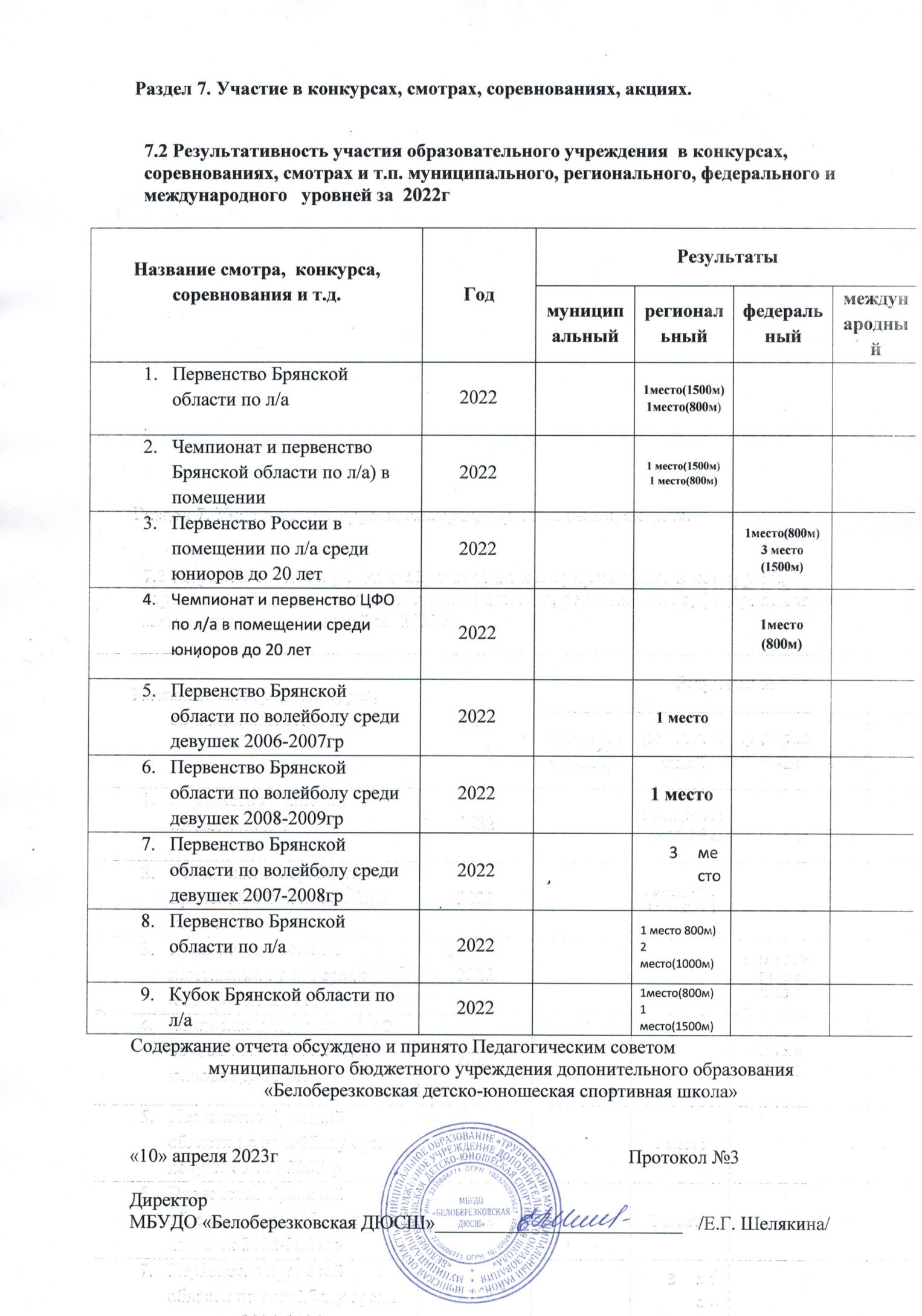 Год основания (указать документ, дата, №)Постановление №439 от 30.05.2016гНаименование ОУ(по Уставу)Муниципальное бюджетное учреждение дополнительного образования    «Белоберезковская детско-юношеская спортивная школа»Место нахождения ОУ: Место нахождения ОУ: а) юридический адрес (по Уставу)242250, Брянская обл., Трубчевский район, пгт. Белая Березка, ул. Заводская, д. 42аб) фактический адрес (при наличии нескольких площадок, на которых ведется образовательная деятельность, указать все адреса)242250, Брянская обл., Трубчевский район, пгт. Белая Березка, ул. Заводская, д. 42аТелефон89532725676Факс-e-mail (адрес электронной почты)e-mail:  bbdyussh@mail.ruадрес сайта в Интернете2.1. Учредительные документы ОУ2.1. Учредительные документы ОУ- Устав( указать  сведения о внесенных изменениях  и дополнениях к Уставу) Утвержден  постановлением администрации Трубчевского муниципального района от 30.05.2016г постановлением  № 439 - Учредительный договор (решение собственника о создании ОУ) (для негосударственных ОУ)- Договор с Учредителем2.2.  Учредитель  (название органа власти, юридического или физического лица, если несколько, указать всех)Муниципальное образование «Трубчевский муниципальный район»2.3. Свидетельство о внесении записи в Единый государственный реестр юридических лиц Кем выдано: Межрайонная  инспекция Федеральной налоговой службы №10 по Брянской области; 18.10.2011года Серия  32  № 001770936ОГРН 10232029396272.4. Свидетельство о постановке на учет юридического лица в налоговом органе по месту ее нахождения на территории Российской ФедерацииКем выдано:_Межрайонная инспекция Федеральной налоговой службы №7 по Брянской области Серия 32  № 000882422ИНН 3230026170422.5. Документы на имущество:(указать вид и  название,  дату, № документа)Выписка из Единого государственного реестра прав на недвижимое имущество от 08.09.2016гЗдание: 32:26:0210202:147Здание: 32:26:0210202:146Земельный участок:32:26:0000000:5272.6. Декларация пожарной безопасности Заключение №306 от 19.10.2016г2.7.Санитарно-эпидемиологическое заключение территориального управления Роспотребнадзора(бланк с голограммой)№32.БО.21.000.М.000673.11.16 от 16.11.2016г Номер бланка 27447232.8. Реквизиты акта готовности ОУ к началу учебного года  Дата 09. 08. 2019года2.9. ЛицензияСерия 32ЛО1 № 0003206регистрационный номер 4463Дата выдачи 13.03.2017гБессрочно.2.10 Свидетельство о государственной аккредитации  Аккредитация не осуществляется.2.11. Государственный статус ОУ:- Тип -  ВидУчреждение дополнительного образованияДетско-юношеская спортивная школа2.12. Программа развития  ОУПрограмма развития на 2020-2023 г.г.Утверждена приказ  от  09.01.2020 г. № 3-а/03 Дополнительная общеразвивающая программа по баскетболуДополнительная  образовательная   предпрофессиональная программа по волейболуДополнительная  образовательная   предпрофессиональная программа полегкой атлетикеДополнительная  образовательная   предпрофессиональная программа по футболуКоличествоОбщая   площадьВсего учебных помещений, используемых в образовательном процессе*2 спортивный зал1950Тренажерный зал180Наименование информационно-образовательного ресурсаГде применяетсяПортативная музыкальная колонкаДля проведения спортивных мероприятийНазваниеМаркаГде установленСостояние (рабочее, нерабочее)Лазерное многофункциональное устройство -1Brother HL – 2035RКабинет директораРабочееПК1Кабинет директораРабочееУчебные помещения, используемые в образовательном процессеПроцентное  соотношение учебно-лабораторного оборудования от необходимого количества (в соответствии с перечнями МО РФ)Тренажерный зал85%Спортивный зал75%№п/пФ.И.О.Выполняемая работа в ДОУ ДолжностьОбразование по дипломуКатегориядата присвоения1Шелякин Сергей ФедоровичТренер-преподавательВысшее  высшая 24.01.20182Шелякин Олег СергеевичТренер-преподаватель Высшеепервая25.11.20203Черненко Александр АнатольевичТренер-преподавательВысшееСоответствие занимаемой должности4Приходова Валентина АнатольевнаТренер-преподавательВысшееСоответствие занимаемой должности5Шелякина Елена ГеннадьевнаТренер-преподавательВысшеепервая25.11.2020годВсего педагогических работниковИз нихИз нихИз нихПедагоги по уровню образования(в том числе совместителей)Педагоги по уровню образования(в том числе совместителей)Педагоги по уровню образования(в том числе совместителей)Педагоги по уровню образования(в том числе совместителей)Педагоги по уровню образования(в том числе совместителей)Педагоги по уровню образования(в том числе совместителей)годВсего педагогических работниковштатных педагогических работниками(в т.ч. внутренние совместители)Внешнихсовместителейв т. ч. преподавателей ССУЗов/ВУЗоввысшее педагогическое образованиесреднее профессиональноеначальное профессиональноедругое ( ср. техническое)ученая степень2018752-7----2019752-7----2020752-7----2021743-7----2022532-41---Весь педагогический состав, включая совместителейВозрастные  группыВозрастные  группыВозрастные  группыВозрастные  группыВозрастные  группыВозрастные  группыВесь педагогический состав, включая совместителейВсегодо 40 лет41-5051-65свыше 65средний возрастАдминистрация11-- -39Педагоги40%70%10%10%44,2Имеют:высшую категориюпервую категориювторую категориюбез категории20%60%-20%Категории работниковдо 3 лет3-10 лет10-20 летсвыше 20 летПенсионерыАдминистрация1---Педагоги-121Педагогические образовательные технологииПроцент педагогов, использующих образовательную технологиюЛичностно-ориентированное обучение87%Технология сотрудничества93%Игровые технологии100%Информационно-коммуникационные технологии100%Технология индивидуализации обучения100%Технология развивающего обучения84%Технология дифференцированного обучения91%Другие (указать какие)Уровни образованияКоличество обучающихсяКоличество обучающихсяКоличество обучающихсяКоличество обучающихсяКоличество обучающихсяКоличество группКоличество группКоличество группКоличество группКоличество групп2018201920202021202220182019202020212022Учебно-тренировочные группы16116316817314577799ДолжностьФИО (полностью)ДиректорШелякина Елена ГеннадьевнаФинансовые средства ОУ (Ресурсная база  ОУ)2019202020212022объем бюджетных средств, выделенных по смете доходов и расходов 3 777 645,293 822 210,034 730 353,995 561 571,04фонд заработной платы 2 672 478,293 147 667,373 821 538,864 416 853,52доходы от предпринимательской или  другой  деятельности62 50557 992049 22048 640расходы на приобретение учебной, методической литературы, учебно-лабораторного оборудования: за счет муниципального (республиканского)  бюджета  за счет спонсоров и родительской платырасходы на питание на 1 обучающегося в месяцрасходы на обновление материально-технической базырасходы на ремонт ОУ302 313Наименование образовательных программУровень,направленностьНормативный срок освоенияДополнительная общеразвивающая программа по баскетболуДополнительная  образовательная   предпрофессиональная программа по волейболуДополнительная  образовательная   предпрофессиональная программа полегкой атлетикеДополнительная  образовательная   предпрофессиональная программа по футболФизкультурно-спортивное 3888Наименование учреждения, с которым ОУ  заключило договор о сотрудничественаименование документа, дата, номерФормы взаимодействияМБОУ Белоберезковская средняя школа №1Договор о сотрудничестве от 15.02.2020 г.Сотрудничество в области дополнительного образования учащихся школы, проведение совместных воспитательных, спортивных мероприятий.МБОУДОД ЦДТ «Юность»Договор о сотрудничестве от 02.09.2019 г.Взаимопосещения, пропоганда здорового образа жизниМПБУЧК «Белоберезковский КДЦ» (ДК)Договор о сотрудничестве от 01.09.2019 г.Привлечение кадров к совместному проведению спортивных мероприятий